35-ое заседание 28-го созыва          ҠАРАР                     27 декабря 2022 года №184                  РЕШЕНИЕО БЮДЖЕТЕ  СЕЛЬСКОГО ПОСЕЛЕНИЯ                       КАЗАНЧИНСКИЙ СЕЛЬСОВЕТ МУНИЦИПАЛЬНОГО РАЙОНААСКИНСКИЙ РАЙОН РЕСПУБЛИКИ БАШКОРТОСТАН НА 2023 ГОД  И НА  ПЛАНОВЫЙ ПЕРИОД 2024 И  2025 ГОДОВСовет сельского поселения Казанчинский сельсовет муниципального района Аскинский  район Республики Башкортостан    РЕШИЛ:1.Утвердить основные характеристики бюджета сельского поселения Казанчинский сельсовет муниципального района Аскинский район Республики Башкортостан  на 2023 год: 1) прогнозируемый  общий объем доходов бюджета сельского поселения Казанчинский сельсовет муниципального района Аскинский район  Республики Башкортостан   в сумме    3 990,206 тыс. рублей.   2) общий объем расходов бюджета сельского поселения Казанчинский сельсовет муниципального района Аскинский район  Республики Башкортостан   в сумме   3 990,206 тыс. рублей.   3) Дефицит (профицит) бюджета сельского поселения Казанчинский сельсовет муниципального района Аскинский район  Республики Башкортостан   в размере о рублей.2.Утвердить основные характеристики бюджета сельского поселения Казанчинский сельсовет муниципального района Аскинский район Республики Башкортостан  на плановый период 2024 и 2025 годов:1) прогнозируемый  общий объем доходов бюджета сельского поселения Казанчинский сельсовет муниципального района Аскинский район  Республики Башкортостан   на 2024 год   в сумме   3 573,706 тыс. рублей и на 2025 год в сумме  3 641,4 тыс. рублей .  2) общий объем расходов бюджета сельского поселения Казанчинский сельсовет муниципального района Аскинский район  Республики Башкортостан    на  2024 год в сумме  3 573,706 тыс. рублей, в том числе условно утвержденные расходы в сумме 74,6 тыс. рублей и на 2025 год в сумме 3 641,4 тыс. рублей, в том числе условно утвержденные расходы в сумме  149,2 тыс. рублей.3.Установить поступления доходов в бюджет сельского поселения Казанчинский сельсовет муниципального района Аскинский район Республики Башкортостан:1) на 2023 год согласно приложению 1 к настоящему решению;2) на плановый период 2024 и 2025 годов согласно приложению 2 к настоящему решению.4.Средства, поступающие во временное распоряжение получателей средств бюджета сельского поселения Казанчинский сельсовет муниципального района Аскинский район Республики Башкортостан учитываются на счете, открытом в  финансовом органе администрации  муниципального района Аскинский район  Республики Башкортостан   в учреждениях   Центрального банка Российской Федерации или кредитных организациях с учетом положений бюджетного законодательства Российской Федерации,  с отражением указанных операций на лицевых счетах, открытых получателям средств бюджета  сельского поселения Казанчинский сельсовет муниципального района Аскинский район Республики Башкортостан,  в порядке, установленном  финансовым органом администрации муниципального района Аскинский район Республики Башкортостан.5.1)Утвердить в пределах общего объема расходов бюджета сельского поселения Казанчинский сельсовет муниципального района Аскинский район  Республики Башкортостан установленного пунктом 1 настоящего  решения, распределение бюджетных ассигнований бюджета сельского поселения Казанчинский сельсовет муниципального района Аскинский район Республики Башкортостан по разделам и подразделам классификации расходов бюджетов: 1.1) на 2023 год согласно приложению 3 к настоящему решению; 1.2) на плановый период 2024 и 2025 годов согласно приложению 4 к настоящему решению.2) по целевым статьям  (государственным и муниципальным программам и непрограммным направлениям деятельности) группам видов расходов классификации расходов бюджетов : 2.1) на 2023 год согласно приложению 5 к настоящему решению;2.2)  на плановый период 2024 и 2025 годов согласно приложению 6 к настоящему решению.     3)Утвердить ведомственную структуру расходов бюджета сельского поселения Казанчинский сельсовет муниципального района Аскинский район Республики Башкортостан:3.1) на 2023 год согласно приложению 7 к настоящему решению;     3.2) на плановый период 2024 и 2025 годов согласно приложению 8 к настоящему решению.    6.1)Установить, что решения и иные нормативные правовые акты сельского поселения Казанчинский сельсовет муниципального района Аскинский район Республики Башкортостан, предусматривающие принятие  новых видов расходных обязательств или увеличение бюджетных ассигнований на исполнение существующих видов расходных обязательств сверх утвержденных в бюджете на 2023 год и на плановый период 2024 и 2025 годов,    а также сокращающие его доходную базу, подлежат исполнению при изыскании дополнительных источников доходов бюджета сельского поселения Казанчинский сельсовет муниципального района   Аскинский район  Республики Башкортостан и (или) сокращении бюджетных ассигнований по конкретным статьям расходов бюджета сельского поселения Казанчинский сельсовет муниципального района Аскинский район  Республики Башкортостан,   при условии внесения соответствующих изменений в настоящее решение.  2)Проекты решений и иных нормативных правовых актов сельского поселения Казанчинский сельсовет муниципального района Аскинский район Республики Башкортостан, требующие введения новых видов расходных обязательств  или увеличения бюджетных ассигнований по существующим видам расходных обязательств  сверх утвержденных в бюджете сельского поселения Казанчинский сельсовет муниципального района Аскинский район Республики Башкортостан на 2023 год и на плановый период  2024 и 2025 годов либо сокращающие его доходную базу, вносятся только при одновременном внесении предложений о дополнительных источниках доходов бюджета сельского поселения Казанчинский сельсовет муниципального района Аскинский район  Республики Башкортостан   и (или) сокращении бюджетных ассигнований по конкретным статьям расходов бюджета сельского поселения Казанчинский сельсовет муниципального района Аскинский район  Республики Башкортостан.  3)Администрация сельского поселения Казанчинский сельсовет муниципального района Аскинский район Республики Башкортостан не вправе принимать решения, приводящие к увеличению в 2023-2025 годах численности муниципальных служащих сельского поселения Казанчинский сельсовет муниципального района Аскинский район  Республики Башкортостан .7.1) Установить, что получатель средств бюджета сельского поселения Казанчинский сельсовет муниципального района Аскинский район Республики Башкортостан при заключении   муниципальных контрактов (гражданско-правовых договоров) на поставку товаров, выполнение  работ,  оказание услуг вправе предусматривать авансовые платежи.8. Установить объем межбюджетных трансфертов, получаемых в бюджет сельского поселения Казанчинский сельсовет муниципального района Аскинский район  Республики Башкортостан   из бюджета муниципального района  в 2023 году в сумме  3 515,9  тыс. рублей,   в 2024 году  в сумме  3 031,1  тыс.рублей и в 2025 году  3 025,9 тыс.рублей.          9.Установить, что остатки средств бюджета сельского поселения Казанчинский сельсовет муниципального района Аскинский район  Республики Башкортостан   по состоянию на 1 января 2023 года, в полном объеме (за исключением целевых средств)  направляются администрацией сельского поселения Казанчинский сельсовет муниципального района Аскинский район  Республики Башкортостан на покрытие временных кассовых разрывов, в ходе исполнения бюджета сельского поселения Казанчинский сельсовет муниципального района Аскинский район  Республики Башкортостан.10.Данное решение вступает в силу с 1 января 2023 года. Подлежит опубликованию после его принятия и подписания в установленном порядке.11.Контроль за исполнением  настоящего решения возложить на комиссию Совета сельского поселения Казанчинский сельсовет муниципального района Аскинский район  Республики Башкортостан   по бюджету, налогам и вопросам собственности.Глава сельского поселения Казанчинский сельсовет муниципальногорайона  Аскинский районРеспублики Башкортостан                                      / Денисламов И.Ф. /	 Башҡортостан  РеспубликаһыАСКЫН РАЙОНЫМУНИЦИПАЛЬ РАЙОНЫНЫҢҠАҘАНСЫ АУЫЛ СОВЕТЫАУЫЛ БИЛӘМӘҺЕсоветы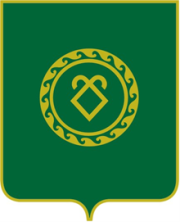 советСЕЛЬСКОГО ПОСЕЛЕНИЯКАЗАНЧИНСКИЙ СЕЛЬСОВЕТМУНИЦИПАЛЬНОГО РАЙОНААСКИНСКИЙ РАЙОНРеспублики БашкортостанПриложение № 1Приложение № 1Приложение № 1к решению Совета сельского поселения  к решению Совета сельского поселения  к решению Совета сельского поселения  Казанчинский сельсовет муниципального района Казанчинский сельсовет муниципального района Казанчинский сельсовет муниципального района Аскинский район Республики БашкортостанАскинский район Республики БашкортостанАскинский район Республики Башкортостанот 27  декабря 2022 года № 184от 27  декабря 2022 года № 184от 27  декабря 2022 года № 184            «О бюджете сельского поселения Казанчинский            «О бюджете сельского поселения Казанчинский            «О бюджете сельского поселения Казанчинскийсельсовет муниципального района Аскинский районсельсовет муниципального района Аскинский районсельсовет муниципального района Аскинский район Республики Башкортостан на 2023 год Республики Башкортостан на 2023 год Республики Башкортостан на 2023 годи на плановый период  2024-2025 годов"и на плановый период  2024-2025 годов"ОБЪЕМОБЪЕМОБЪЕМ доходов бюджета сельского поселения Казанчинский сельсовет муниципального района Аскинский район Республики Башкортостан  доходов бюджета сельского поселения Казанчинский сельсовет муниципального района Аскинский район Республики Башкортостан  доходов бюджета сельского поселения Казанчинский сельсовет муниципального района Аскинский район Республики Башкортостан на 2023 годна 2023 годна 2023 год(тыс. руб.)Коды бюджетной классификации Российской ФедерацииНаименование налога (сбора)Сумма123Всего3 990,2061 00 00000 00 0000 000Налоговые и неналоговые доходы474,3061 01 02000 01 0000 110Налог на доходы физических лиц60,0001 01 02010 01 0000 110Налог на доходы физических лиц с доходов, источником которых является налоговый агент, за исключением доходов, в отношении которых исчисление и уплата налога осуществляются в соответствии со статьями 227, 227.1 и 228 Налогового кодекса Российской Федерации60,0001 06 00000 00 0000 000Налоги на имущество 332,0001 06 01030 10 0000 110Налоги  на имущество  физических лиц10,0001 06 06000  00000  110Земельный налог322,0001 06 06043 10 0000  110Земельный налог с физических лиц, обладающих земельным участком, расположенным в границах сельских поселений180,0001 06 06033 10  0000  110Земельный налог с организаций, обладающих земельным участком, расположенным в границах сельских поселений142,0001 08 00000 00 0000 000ГОСУДАРСТВЕННАЯ ПОШЛИНА2,0001 08 04020 01 0000 110Государственная пошлина за совершение нотариальных действий должностными лицами органов местного самоуправления, уполномоченными в соответствии с законодательными актами Российской Федерации на совершение нотариальных действий2,0001 11 05000 00 0000 000Доходы,получаемые в виде арендной либо иной платы за передачу в возмездное пользование государственного  и муниципального  имущества (за исключением имущества бюджетных и автономных учреждений, а также имущества государственных и муниципальных унитарных предприятий, в том числе казенных)80,3061 11 05025 10 0000 120Доходы, получаемые в виде арендной платы, а также средства от продажи права на заключение договоров аренды за земли, находящиеся в собственности поселений (за исключением земельных участков муниципальных бюджетных и автономных учреждений) 60,8061 11 05035 10 0000 120Доходы от сдачи в аренду имущества, находящегося в оперативном управлении органов управления поселений и созданных ими учреждений (за исключением имущества муниципальных бюджетных и автономных учреждений)19,500Безвозмездные поступления3 515,9002 02 16001 10 0000 150Дотации бюджетам поселений на выравнивание бюджетной обеспеченности2 510,3002 02 35118 10 0000 150Субвенции бюджетам поселений на осуществление первичного воинского учета на территориях, где отсутствуют военные комиссариаты105,600 202 49999 10 7404 150Прочие межбюджетные трансферты, передаваемые бюджетам поселений на благоустройство территорий населенных пунктов, коммунальное хозяйство, обеспечение мер пожарной безопасности и осуществлению дорожной деятельности в границах сельских поселений500,0002 02 40014 10 0000 150Межбюджетные трансферты, передаваемые бюджетам сельских поселений из бюджетов муниципальных районов на осуществление части полномочий по решению вопросов местного значения в соответствии с заключенными соглашениями (прочие)400,000Приложение № 2Приложение № 2Приложение № 2Приложение № 2Приложение № 2Приложение № 2Приложение № 2Приложение № 2к решению Совета сельского поселения  к решению Совета сельского поселения  к решению Совета сельского поселения  к решению Совета сельского поселения  к решению Совета сельского поселения  к решению Совета сельского поселения  к решению Совета сельского поселения  к решению Совета сельского поселения  Казанчинский сельсовет муниципального района Казанчинский сельсовет муниципального района Казанчинский сельсовет муниципального района Казанчинский сельсовет муниципального района Казанчинский сельсовет муниципального района Казанчинский сельсовет муниципального района Казанчинский сельсовет муниципального района Казанчинский сельсовет муниципального района Аскинский район Республики БашкортостанАскинский район Республики БашкортостанАскинский район Республики БашкортостанАскинский район Республики БашкортостанАскинский район Республики БашкортостанАскинский район Республики БашкортостанАскинский район Республики БашкортостанАскинский район Республики Башкортостанот 27  декабря 2022 года № 184от 27  декабря 2022 года № 184от 27  декабря 2022 года № 184от 27  декабря 2022 года № 184от 27  декабря 2022 года № 184от 27  декабря 2022 года № 184от 27  декабря 2022 года № 184от 27  декабря 2022 года № 184            «О бюджете сельского поселения Казанчинский            «О бюджете сельского поселения Казанчинский            «О бюджете сельского поселения Казанчинский            «О бюджете сельского поселения Казанчинский            «О бюджете сельского поселения Казанчинский            «О бюджете сельского поселения Казанчинский            «О бюджете сельского поселения Казанчинский            «О бюджете сельского поселения Казанчинскийсельсовет муниципального района Аскинский   сельсовет муниципального района Аскинский   сельсовет муниципального района Аскинский   сельсовет муниципального района Аскинский   сельсовет муниципального района Аскинский   сельсовет муниципального района Аскинский   сельсовет муниципального района Аскинский   сельсовет муниципального района Аскинский   район Республики Башкортостан на 2023 год                                                                                                                            и на  плановый период 2024-2025 г.»район Республики Башкортостан на 2023 год                                                                                                                            и на  плановый период 2024-2025 г.»район Республики Башкортостан на 2023 год                                                                                                                            и на  плановый период 2024-2025 г.»район Республики Башкортостан на 2023 год                                                                                                                            и на  плановый период 2024-2025 г.»район Республики Башкортостан на 2023 год                                                                                                                            и на  плановый период 2024-2025 г.»район Республики Башкортостан на 2023 год                                                                                                                            и на  плановый период 2024-2025 г.»район Республики Башкортостан на 2023 год                                                                                                                            и на  плановый период 2024-2025 г.»район Республики Башкортостан на 2023 год                                                                                                                            и на  плановый период 2024-2025 г.»ОБЪЕМОБЪЕМОБЪЕМОБЪЕМОБЪЕМОБЪЕМОБЪЕМОБЪЕМ доходов бюджета сельского поселения Казанчинский сельсовет муниципального района Аскинский район Республики Башкортостан  доходов бюджета сельского поселения Казанчинский сельсовет муниципального района Аскинский район Республики Башкортостан  доходов бюджета сельского поселения Казанчинский сельсовет муниципального района Аскинский район Республики Башкортостан  доходов бюджета сельского поселения Казанчинский сельсовет муниципального района Аскинский район Республики Башкортостан  доходов бюджета сельского поселения Казанчинский сельсовет муниципального района Аскинский район Республики Башкортостан  доходов бюджета сельского поселения Казанчинский сельсовет муниципального района Аскинский район Республики Башкортостан  доходов бюджета сельского поселения Казанчинский сельсовет муниципального района Аскинский район Республики Башкортостан  доходов бюджета сельского поселения Казанчинский сельсовет муниципального района Аскинский район Республики Башкортостан на 2024-2025 годына 2024-2025 годына 2024-2025 годына 2024-2025 годына 2024-2025 годына 2024-2025 годына 2024-2025 годына 2024-2025 годы(тыс. руб.)Коды бюджетной классификации Российской ФедерацииНаименование налога (сбора)Наименование налога (сбора)Наименование налога (сбора)СуммаСуммаСуммаСуммаКоды бюджетной классификации Российской ФедерацииНаименование налога (сбора)Наименование налога (сбора)Наименование налога (сбора)2024 год2024 год2024 год2025 год12223334ВсегоВсегоВсего3573,7063573,7063573,7063641,4001 00 00000 00 0000 000Налоговые и неналоговые доходыНалоговые и неналоговые доходыНалоговые и неналоговые доходы542,606542,606542,606615,5001 01 02000 01 0000 110Налог на доходы физических лицНалог на доходы физических лицНалог на доходы физических лиц64,00064,00064,00068,5001 01 02010 01 0000 110Налог на доходы физических лиц с доходов, источником которых является налоговый агент, за исключением доходов, в отношении которых исчисление и уплата налога осуществляются в соответствии со статьями 227, 227.1 и 228 Налогового кодекса Российской ФедерацииНалог на доходы физических лиц с доходов, источником которых является налоговый агент, за исключением доходов, в отношении которых исчисление и уплата налога осуществляются в соответствии со статьями 227, 227.1 и 228 Налогового кодекса Российской ФедерацииНалог на доходы физических лиц с доходов, источником которых является налоговый агент, за исключением доходов, в отношении которых исчисление и уплата налога осуществляются в соответствии со статьями 227, 227.1 и 228 Налогового кодекса Российской Федерации64,00064,00064,00068,5001 06 00000 00 0000 110Налоги на имущество Налоги на имущество Налоги на имущество 332,000332,000332,000334,7001 06 01030 10 0000 110Налог на имущество физических лицНалог на имущество физических лицНалог на имущество физических лиц10,00010,00010,00010,0001 06 06000 10 0000  110Земельный налогЗемельный налогЗемельный налог322,000322,000322,000324,7001 06 06043 10 0000  110Земельный налог с физических лиц, обладающих земельным участком, расположенным в границах сельских поселенийЗемельный налог с физических лиц, обладающих земельным участком, расположенным в границах сельских поселенийЗемельный налог с физических лиц, обладающих земельным участком, расположенным в границах сельских поселений180,000180,000180,000182,7001 06 06033 10 0000  110Земельный налог с организаций, обладающих земельным участком, расположенным в границах сельских поселенийЗемельный налог с организаций, обладающих земельным участком, расположенным в границах сельских поселенийЗемельный налог с организаций, обладающих земельным участком, расположенным в границах сельских поселений142,000142,000142,000142,0001 08 00000 00 0000 000ГОСУДАРСТВЕННАЯ ПОШЛИНАГОСУДАРСТВЕННАЯ ПОШЛИНАГОСУДАРСТВЕННАЯ ПОШЛИНА2,0002,0002,0002,0001 08 04020 01 0000 110Государственная пошлина за совершение нотариальных действий должностными лицами органов местного самоуправления, уполномоченными в соответствии с законодательными актами Российской Федерации на совершение нотариальных действийГосударственная пошлина за совершение нотариальных действий должностными лицами органов местного самоуправления, уполномоченными в соответствии с законодательными актами Российской Федерации на совершение нотариальных действийГосударственная пошлина за совершение нотариальных действий должностными лицами органов местного самоуправления, уполномоченными в соответствии с законодательными актами Российской Федерации на совершение нотариальных действий2,0002,0002,0002,0001 11 05000 00 0000 120Доходы, получаемые в виде арендной либо иной платы за передачу в возмездное пользование государственного  и муниципального  имущества (за исключением имущества бюджетных и автономных учреждений, а также имущества государственных и муниципальных унитарных предприятий, в том числе казенных)Доходы, получаемые в виде арендной либо иной платы за передачу в возмездное пользование государственного  и муниципального  имущества (за исключением имущества бюджетных и автономных учреждений, а также имущества государственных и муниципальных унитарных предприятий, в том числе казенных)Доходы, получаемые в виде арендной либо иной платы за передачу в возмездное пользование государственного  и муниципального  имущества (за исключением имущества бюджетных и автономных учреждений, а также имущества государственных и муниципальных унитарных предприятий, в том числе казенных)80,30680,30680,30680,3001 11 05025 10 0000 120Доходы, получаемые в виде арендной платы, а также средства от продажи права на заключение договоров аренды за земли, находящиеся в собственности поселений (за исключением земельных участков муниципальных бюджетных и автономных учреждений)Доходы, получаемые в виде арендной платы, а также средства от продажи права на заключение договоров аренды за земли, находящиеся в собственности поселений (за исключением земельных участков муниципальных бюджетных и автономных учреждений)Доходы, получаемые в виде арендной платы, а также средства от продажи права на заключение договоров аренды за земли, находящиеся в собственности поселений (за исключением земельных участков муниципальных бюджетных и автономных учреждений)60,80660,80660,80660,8001 11 05035 10 0000 120Доходы от сдачи в аренду имущества, находящегося в оперативном управлении органов управления поселений и созданных ими учреждений (за исключением имущества муниципальных  автономных учреждений)Доходы от сдачи в аренду имущества, находящегося в оперативном управлении органов управления поселений и созданных ими учреждений (за исключением имущества муниципальных  автономных учреждений)Доходы от сдачи в аренду имущества, находящегося в оперативном управлении органов управления поселений и созданных ими учреждений (за исключением имущества муниципальных  автономных учреждений)19,50019,50019,50019,5001 17 00000 00 0000 000Прочие неналоговые доходы Прочие неналоговые доходы Прочие неналоговые доходы 64,30064,30064,300130,0001 17 05050 10 0000 180Прочие неналоговые доходы бюджетов поселенийПрочие неналоговые доходы бюджетов поселенийПрочие неналоговые доходы бюджетов поселений64,30064,30064,300130,000Безвозмездные поступленияБезвозмездные поступленияБезвозмездные поступления3031,1003031,1003031,1003025,9002 02 16001 10 0000 150Дотации бюджетам поселений на выравнивание бюджетной обеспеченностиДотации бюджетам поселений на выравнивание бюджетной обеспеченностиДотации бюджетам поселений на выравнивание бюджетной обеспеченности2 516,6002 516,6002 516,6002 518,3002 02 35118 10 0000 150Субвенции бюджетам поселений на осуществление первичного воинского учета на территориях, где отсутствуют военные комиссариатыСубвенции бюджетам поселений на осуществление первичного воинского учета на территориях, где отсутствуют военные комиссариатыСубвенции бюджетам поселений на осуществление первичного воинского учета на территориях, где отсутствуют военные комиссариаты114,500114,500114,500107,6002 02 40014 10 0000 150Межбюджетные трансферты, передаваемые бюджетам сельских поселений из бюджетов муниципальных районов на осуществление части полномочий по решению вопросов местного значения в соответствии с заключенными соглашениями (прочие)Межбюджетные трансферты, передаваемые бюджетам сельских поселений из бюджетов муниципальных районов на осуществление части полномочий по решению вопросов местного значения в соответствии с заключенными соглашениями (прочие)Межбюджетные трансферты, передаваемые бюджетам сельских поселений из бюджетов муниципальных районов на осуществление части полномочий по решению вопросов местного значения в соответствии с заключенными соглашениями (прочие)400,000400,000400,000400,000Приложение №3Приложение №3Приложение №3Приложение №3Приложение №3Приложение №3Приложение №3Приложение №3Приложение №3к решению Совета сельского поселения  к решению Совета сельского поселения  к решению Совета сельского поселения  к решению Совета сельского поселения  к решению Совета сельского поселения  к решению Совета сельского поселения  к решению Совета сельского поселения  к решению Совета сельского поселения  к решению Совета сельского поселения  Казанчинский  сельсовет муниципального района Казанчинский  сельсовет муниципального района Казанчинский  сельсовет муниципального района Казанчинский  сельсовет муниципального района Казанчинский  сельсовет муниципального района Казанчинский  сельсовет муниципального района Казанчинский  сельсовет муниципального района Казанчинский  сельсовет муниципального района Казанчинский  сельсовет муниципального района Аскинский район Республики БашкортостанАскинский район Республики БашкортостанАскинский район Республики БашкортостанАскинский район Республики БашкортостанАскинский район Республики БашкортостанАскинский район Республики БашкортостанАскинский район Республики БашкортостанАскинский район Республики БашкортостанАскинский район Республики Башкортостанот 27  декабря 2022 года № 184от 27  декабря 2022 года № 184от 27  декабря 2022 года № 184от 27  декабря 2022 года № 184от 27  декабря 2022 года № 184от 27  декабря 2022 года № 184от 27  декабря 2022 года № 184от 27  декабря 2022 года № 184от 27  декабря 2022 года № 184            «О бюджете сельского поселения Казанчинский            «О бюджете сельского поселения Казанчинский            «О бюджете сельского поселения Казанчинский            «О бюджете сельского поселения Казанчинский            «О бюджете сельского поселения Казанчинский            «О бюджете сельского поселения Казанчинский            «О бюджете сельского поселения Казанчинский            «О бюджете сельского поселения Казанчинский            «О бюджете сельского поселения Казанчинскийсельсовет муниципального района Аскинский   район сельсовет муниципального района Аскинский   район сельсовет муниципального района Аскинский   район сельсовет муниципального района Аскинский   район сельсовет муниципального района Аскинский   район сельсовет муниципального района Аскинский   район сельсовет муниципального района Аскинский   район сельсовет муниципального района Аскинский   район сельсовет муниципального района Аскинский   район Республики Башкортостан на 2023 годРеспублики Башкортостан на 2023 годРеспублики Башкортостан на 2023 годРеспублики Башкортостан на 2023 годРеспублики Башкортостан на 2023 годРеспублики Башкортостан на 2023 годРеспублики Башкортостан на 2023 годРеспублики Башкортостан на 2023 годРеспублики Башкортостан на 2023 год                                                                                                                                  и на плановый период 2024-2025 годов                                                                                                                                  и на плановый период 2024-2025 годов                                                                                                                                  и на плановый период 2024-2025 годов                                                                                                                                  и на плановый период 2024-2025 годов                                                                                                                                  и на плановый период 2024-2025 годов                                                                                                                                  и на плановый период 2024-2025 годов                                                                                                                                  и на плановый период 2024-2025 годов                                                                                                                                  и на плановый период 2024-2025 годов                                                                                                                                  и на плановый период 2024-2025 годов Распределение бюджетных ассигнований сельского поселения Казанчинский сельсовет муниципального района Аскинский район Республики Башкортостан на 2023 год по разделам и  подразделам  целевых статей (муниципальным программам сельского поселения и непрограммным направлениям), группам видов расходов  классификации расходов бюджетов Распределение бюджетных ассигнований сельского поселения Казанчинский сельсовет муниципального района Аскинский район Республики Башкортостан на 2023 год по разделам и  подразделам  целевых статей (муниципальным программам сельского поселения и непрограммным направлениям), группам видов расходов  классификации расходов бюджетов Распределение бюджетных ассигнований сельского поселения Казанчинский сельсовет муниципального района Аскинский район Республики Башкортостан на 2023 год по разделам и  подразделам  целевых статей (муниципальным программам сельского поселения и непрограммным направлениям), группам видов расходов  классификации расходов бюджетов Распределение бюджетных ассигнований сельского поселения Казанчинский сельсовет муниципального района Аскинский район Республики Башкортостан на 2023 год по разделам и  подразделам  целевых статей (муниципальным программам сельского поселения и непрограммным направлениям), группам видов расходов  классификации расходов бюджетов Распределение бюджетных ассигнований сельского поселения Казанчинский сельсовет муниципального района Аскинский район Республики Башкортостан на 2023 год по разделам и  подразделам  целевых статей (муниципальным программам сельского поселения и непрограммным направлениям), группам видов расходов  классификации расходов бюджетов Распределение бюджетных ассигнований сельского поселения Казанчинский сельсовет муниципального района Аскинский район Республики Башкортостан на 2023 год по разделам и  подразделам  целевых статей (муниципальным программам сельского поселения и непрограммным направлениям), группам видов расходов  классификации расходов бюджетов Распределение бюджетных ассигнований сельского поселения Казанчинский сельсовет муниципального района Аскинский район Республики Башкортостан на 2023 год по разделам и  подразделам  целевых статей (муниципальным программам сельского поселения и непрограммным направлениям), группам видов расходов  классификации расходов бюджетов Распределение бюджетных ассигнований сельского поселения Казанчинский сельсовет муниципального района Аскинский район Республики Башкортостан на 2023 год по разделам и  подразделам  целевых статей (муниципальным программам сельского поселения и непрограммным направлениям), группам видов расходов  классификации расходов бюджетов Распределение бюджетных ассигнований сельского поселения Казанчинский сельсовет муниципального района Аскинский район Республики Башкортостан на 2023 год по разделам и  подразделам  целевых статей (муниципальным программам сельского поселения и непрограммным направлениям), группам видов расходов  классификации расходов бюджетовтыс.рубтыс.рубтыс.рубРзПрЦсЦсВрСуммаСуммаСумма1123345  5  5  ВСЕГОВСЕГО3 990,2063 990,2063 990,206ОБЩЕГОСУДАРСТВЕННЫЕ ВОПРОСЫОБЩЕГОСУДАРСТВЕННЫЕ ВОПРОСЫ01002 879,3062 879,3062 879,306Функционирование высшего должностного лица субъекта Российской Федерации и муниципального образованияФункционирование высшего должностного лица субъекта Российской Федерации и муниципального образования0102805,400805,400805,400Муниципальная программа " Развитие муниципальной службы в сельском поселении муниципального района Аскинский район Республики Башкортостан на 2023-2025 годы"Муниципальная программа " Развитие муниципальной службы в сельском поселении муниципального района Аскинский район Республики Башкортостан на 2023-2025 годы"010222000000000 22000000000 805,400805,400805,400Развитие муниципальной службы в сельском поселении муниципального района Аскинский район Республики БашкортостанРазвитие муниципальной службы в сельском поселении муниципального района Аскинский район Республики Башкортостан010222101000002210100000805,400805,400805,400Глава муниципального образованияГлава муниципального образования010222101020302210102030805,400805,400805,400Расходы на выплаты персоналу в целях обеспечения выполнения функций государственными (муниципальными) органами, казенными учреждениями, органами управления государственными внебюджетными фондамиРасходы на выплаты персоналу в целях обеспечения выполнения функций государственными (муниципальными) органами, казенными учреждениями, органами управления государственными внебюджетными фондами010222101020302210102030100805,400805,400805,400Функционирование Правительства Российской Федерации, высших исполнительных органов государственной власти субъектов Российской Федерации, местных администрацийФункционирование Правительства Российской Федерации, высших исполнительных органов государственной власти субъектов Российской Федерации, местных администраций01042 073,9062 073,9062 073,906Муниципальная программа " Развитие муниципальной службы в сельском поселении муниципального района Аскинский район Республики Башкортостан на 2023-2025 годы"Муниципальная программа " Развитие муниципальной службы в сельском поселении муниципального района Аскинский район Республики Башкортостан на 2023-2025 годы"0104220000000022000000002 073,9062 073,9062 073,906Развитие муниципальной службы в сельском поселении муниципального района Аскинский район Республики БашкортостанРазвитие муниципальной службы в сельском поселении муниципального района Аскинский район Республики Башкортостан0104221010000022101000002 073,9062 073,9062 073,906Аппараты органов государственной власти Республики БашкортостанАппараты органов государственной власти Республики Башкортостан0104221010204022101020402 073,9062 073,9062 073,906Расходы на выплаты персоналу в целях обеспечения выполнения функций государственными (муниципальными) органами, казенными учреждениями, органами управления государственными внебюджетными фондамиРасходы на выплаты персоналу в целях обеспечения выполнения функций государственными (муниципальными) органами, казенными учреждениями, органами управления государственными внебюджетными фондами0104221010204022101020401001 354,9001 354,9001 354,900Закупка товаров, работ и услуг для государственных (муниципальных) нуждЗакупка товаров, работ и услуг для государственных (муниципальных) нужд010422101020402210102040200708,006708,006708,006Иные бюджетные ассигнованияИные бюджетные ассигнования01042210102040221010204080011,00011,00011,000Национальная оборонаНациональная оборона0200105,600105,600105,600Муниципальная программа "Управления муниципальными финансами и муниципальным долгом муниципального района  Аскинский район Республики Башкортостан на 2023-2025 годыМуниципальная программа "Управления муниципальными финансами и муниципальным долгом муниципального района  Аскинский район Республики Башкортостан на 2023-2025 годы020011000000001100000000105,600105,600105,600Совершенствование бюджетной политики и эффективное использование  бюджетного потенциала  муниципального района Аскинский район Республики БашкортостанСовершенствование бюджетной политики и эффективное использование  бюджетного потенциала  муниципального района Аскинский район Республики Башкортостан020011100000001110000000105,600105,600105,600Осуществление первичного воинского учета на территориях , где отсутствуют военные комиссариаты,за счет федерального бюджетаОсуществление первичного воинского учета на территориях , где отсутствуют военные комиссариаты,за счет федерального бюджета020011101511801110151180105,600105,600105,600Расходы на выплаты персоналу в целях обеспечения выполнения функций государственными (муниципальными) органами, казенными учреждениями, органами управления государственными внебюджетными фондамиРасходы на выплаты персоналу в целях обеспечения выполнения функций государственными (муниципальными) органами, казенными учреждениями, органами управления государственными внебюджетными фондами02001110151180111015118010064,10064,10064,100Закупка товаров, работ и услуг для государственных (муниципальных) нуждЗакупка товаров, работ и услуг для государственных (муниципальных) нужд02001110151180111015118020041,50041,50041,500Национальная экономикаНациональная экономика0400400,000400,000400,000Дорожное хозяйство (дорожные фонды)Дорожное хозяйство (дорожные фонды)0409400,000400,000400,000Муниципальная программа "Поддержка дорожного хозяйства" на 2023-2025 годыМуниципальная программа "Поддержка дорожного хозяйства" на 2023-2025 годы040910000000001000000000400,000400,000400,000Поддержка дорожного хозяйстваПоддержка дорожного хозяйства040910100000001010000000400,000400,000400,000Дорожное хозяйствоДорожное хозяйство040910101031501010103150400,000400,000400,000Закупка товаров, работ и услуг для государственных (муниципальных) нуждЗакупка товаров, работ и услуг для государственных (муниципальных) нужд040910101031501010103150200400,000400,000400,000Жилищно-коммунальное хозяйствоЖилищно-коммунальное хозяйство0500605,300605,300605,300Муниципальная программа "Благоустройство сельского поселения" на 2023-2025 годыМуниципальная программа "Благоустройство сельского поселения" на 2023-2025 годы050008000000000800000000605,300605,300605,300"Благоустройство сельского поселения" на 2023-2025 год"Благоустройство сельского поселения" на 2023-2025 год050308101000000810100000605,300605,300605,300Организация благоустройства территории сельского поселения (за исключением расходов на осуществление дорожной деятельности, а также расходов на капитальный ремонт и ремонт дворовых территорий многоквартирных домов, проездов к дворовым территориям многоквартирных домов населенных пунктовОрганизация благоустройства территории сельского поселения (за исключением расходов на осуществление дорожной деятельности, а также расходов на капитальный ремонт и ремонт дворовых территорий многоквартирных домов, проездов к дворовым территориям многоквартирных домов населенных пунктов050308101740400810174040500,000500,000500,000Закупка товаров, работ и услуг для государственных (муниципальных) нуждЗакупка товаров, работ и услуг для государственных (муниципальных) нужд050308101740400810174040200500,000500,000500,000Организация благоустройства территории сельского поселения (за исключением расходов на осуществление дорожной деятельности, а также расходов на капитальный ремонт и ремонт дворовых территорий многоквартирных домов, проездов к дворовым территориям многоквартирных домов населенных пунктовОрганизация благоустройства территории сельского поселения (за исключением расходов на осуществление дорожной деятельности, а также расходов на капитальный ремонт и ремонт дворовых территорий многоквартирных домов, проездов к дворовым территориям многоквартирных домов населенных пунктов050308101060500810106050105,300105,300105,300Закупка товаров, работ и услуг для государственных (муниципальных) нуждЗакупка товаров, работ и услуг для государственных (муниципальных) нужд050308101060500810106050200105,300105,300105,300Приложение №4Приложение №4Приложение №4Приложение №4Приложение №4Приложение №4Приложение №4Приложение №4Приложение №4к решению Совета сельского поселения  к решению Совета сельского поселения  к решению Совета сельского поселения  к решению Совета сельского поселения  к решению Совета сельского поселения  к решению Совета сельского поселения  к решению Совета сельского поселения  к решению Совета сельского поселения  к решению Совета сельского поселения  Казанчинский  сельсовет муниципального района Казанчинский  сельсовет муниципального района Казанчинский  сельсовет муниципального района Казанчинский  сельсовет муниципального района Казанчинский  сельсовет муниципального района Казанчинский  сельсовет муниципального района Казанчинский  сельсовет муниципального района Казанчинский  сельсовет муниципального района Казанчинский  сельсовет муниципального района Аскинский район Республики БашкортостанАскинский район Республики БашкортостанАскинский район Республики БашкортостанАскинский район Республики БашкортостанАскинский район Республики БашкортостанАскинский район Республики БашкортостанАскинский район Республики БашкортостанАскинский район Республики БашкортостанАскинский район Республики Башкортостанот 27  декабря 2022 года № 184от 27  декабря 2022 года № 184от 27  декабря 2022 года № 184от 27  декабря 2022 года № 184от 27  декабря 2022 года № 184от 27  декабря 2022 года № 184от 27  декабря 2022 года № 184от 27  декабря 2022 года № 184от 27  декабря 2022 года № 184            «О бюджете сельского поселения Казанчинский            «О бюджете сельского поселения Казанчинский            «О бюджете сельского поселения Казанчинский            «О бюджете сельского поселения Казанчинский            «О бюджете сельского поселения Казанчинский            «О бюджете сельского поселения Казанчинский            «О бюджете сельского поселения Казанчинский            «О бюджете сельского поселения Казанчинский            «О бюджете сельского поселения Казанчинскийсельсовет муниципального района Аскинский   район сельсовет муниципального района Аскинский   район сельсовет муниципального района Аскинский   район сельсовет муниципального района Аскинский   район сельсовет муниципального района Аскинский   район сельсовет муниципального района Аскинский   район сельсовет муниципального района Аскинский   район сельсовет муниципального района Аскинский   район сельсовет муниципального района Аскинский   район Республики Башкортостан на 2023 год и на плановый период 2024-2025 годовРеспублики Башкортостан на 2023 год и на плановый период 2024-2025 годовРеспублики Башкортостан на 2023 год и на плановый период 2024-2025 годовРеспублики Башкортостан на 2023 год и на плановый период 2024-2025 годовРеспублики Башкортостан на 2023 год и на плановый период 2024-2025 годовРеспублики Башкортостан на 2023 год и на плановый период 2024-2025 годовРеспублики Башкортостан на 2023 год и на плановый период 2024-2025 годовРеспублики Башкортостан на 2023 год и на плановый период 2024-2025 годовРеспублики Башкортостан на 2023 год и на плановый период 2024-2025 годовРаспределение бюджетных ассигнований сельского поселения Казанчинский сельсовет муниципального района Аскинский район Республики Башкортостан на 2024-2025 год по разделам, подразделам целевых статей (муниципальным программам сельского поселения Казанчинский сельсовет муниципального района Аскинский район  и непрограммным направлениям деятельности), группам  видов расходов  классификации расходов бюджетов Распределение бюджетных ассигнований сельского поселения Казанчинский сельсовет муниципального района Аскинский район Республики Башкортостан на 2024-2025 год по разделам, подразделам целевых статей (муниципальным программам сельского поселения Казанчинский сельсовет муниципального района Аскинский район  и непрограммным направлениям деятельности), группам  видов расходов  классификации расходов бюджетов Распределение бюджетных ассигнований сельского поселения Казанчинский сельсовет муниципального района Аскинский район Республики Башкортостан на 2024-2025 год по разделам, подразделам целевых статей (муниципальным программам сельского поселения Казанчинский сельсовет муниципального района Аскинский район  и непрограммным направлениям деятельности), группам  видов расходов  классификации расходов бюджетов Распределение бюджетных ассигнований сельского поселения Казанчинский сельсовет муниципального района Аскинский район Республики Башкортостан на 2024-2025 год по разделам, подразделам целевых статей (муниципальным программам сельского поселения Казанчинский сельсовет муниципального района Аскинский район  и непрограммным направлениям деятельности), группам  видов расходов  классификации расходов бюджетов Распределение бюджетных ассигнований сельского поселения Казанчинский сельсовет муниципального района Аскинский район Республики Башкортостан на 2024-2025 год по разделам, подразделам целевых статей (муниципальным программам сельского поселения Казанчинский сельсовет муниципального района Аскинский район  и непрограммным направлениям деятельности), группам  видов расходов  классификации расходов бюджетов Распределение бюджетных ассигнований сельского поселения Казанчинский сельсовет муниципального района Аскинский район Республики Башкортостан на 2024-2025 год по разделам, подразделам целевых статей (муниципальным программам сельского поселения Казанчинский сельсовет муниципального района Аскинский район  и непрограммным направлениям деятельности), группам  видов расходов  классификации расходов бюджетов Распределение бюджетных ассигнований сельского поселения Казанчинский сельсовет муниципального района Аскинский район Республики Башкортостан на 2024-2025 год по разделам, подразделам целевых статей (муниципальным программам сельского поселения Казанчинский сельсовет муниципального района Аскинский район  и непрограммным направлениям деятельности), группам  видов расходов  классификации расходов бюджетов Распределение бюджетных ассигнований сельского поселения Казанчинский сельсовет муниципального района Аскинский район Республики Башкортостан на 2024-2025 год по разделам, подразделам целевых статей (муниципальным программам сельского поселения Казанчинский сельсовет муниципального района Аскинский район  и непрограммным направлениям деятельности), группам  видов расходов  классификации расходов бюджетов Распределение бюджетных ассигнований сельского поселения Казанчинский сельсовет муниципального района Аскинский район Республики Башкортостан на 2024-2025 год по разделам, подразделам целевых статей (муниципальным программам сельского поселения Казанчинский сельсовет муниципального района Аскинский район  и непрограммным направлениям деятельности), группам  видов расходов  классификации расходов бюджетов тыс.руб.тыс.руб.НаименованиеРзПрЦсЦсВрСуммаСуммаСуммаСуммаНаименованиеРзПрЦсЦсВр2024 г.2024 г.2025 г.2025 г.123345  5  6  6  ВСЕГО3573,7063573,7063 641,4003 641,400ОБЩЕГОСУДАРСТВЕННЫЕ ВОПРОСЫ01002 879,3062 879,3062 879,3002 879,300Функционирование высшего должностного лица субъекта Российской Федерации и муниципального образования0102805,400805,400805,400805,400Муниципальная программа " Развитие муниципальной службы в сельском поселении муниципального района Аскинский район Республики Башкортостан на 2023-2025 годы"010222000000000 22000000000 805,400805,400805,400805,400Глава муниципального образования010222101020302210102030805,400805,400805,400805,400Расходы на выплаты персоналу в целях обеспечения выполнения функций государственными (муниципальными) органами, казенными учреждениями, органами управления государственными внебюджетными фондами010222101020302210102030100805,400805,400805,400805,400Функционирование Правительства Российской Федерации, высших исполнительных органов государственной власти субъектов Российской Федерации, местных администраций01042 073,9062 073,9062 073,9002 073,900Муниципальная программа " Развитие муниципальной службы в сельском поселении муниципального района Аскинский район Республики Башкортостан на 2023-2025 годы"0104220000000022000000002 073,9062 073,9062 073,9002 073,900Аппараты органов государственной власти Республики Башкортостан0104221010204022101020402 073,9062 073,9062 073,9002 073,900Расходы на выплаты персоналу в целях обеспечения выполнения функций государственными (муниципальными) органами, казенными учреждениями, органами управления государственными внебюджетными фондами0104221010204022101020401001 354,9001 354,9001 354,9001 354,900Закупка товаров, работ и услуг для государственных (муниципальных) нужд010422101020402210102040200708,006708,006708,000708,000Иные бюджетные ассигнования01042210102040221010204080011,00011,00011,00011,000Национальная оборона0200114,500114,500107,600107,600Муниципальная программа "Управления муниципальными финансами и муниципальным долгом муниципального района  Аскинский район Республики Башкортостан на 2023-2025 годы020011000000001100000000114,500114,500107,600107,600Осуществление первичного воинского учета на территориях , где отсутствуют военные комиссариаты, за счет федерального бюджета020011101511801110151180114,500114,500107,600107,600Расходы на выплаты персоналу в целях обеспечения выполнения функций государственными (муниципальными) органами, казенными учреждениями, органами управления государственными внебюджетными фондами02001110151180111015118010074,91074,91074,91074,910Закупка товаров, работ и услуг для государственных (муниципальных) нужд02001110151180111015118020039,59039,59032,69032,690Национальная экономика0400400,000400,000400,000400,000Дорожное хозяйство (дорожные фонды)0409400,000400,000400,000400,000Муниципальная программа "Поддержка дорожного хозяйства" на 2023-2025 годы040910000000001000000000400,000400,000400,000400,000Поддержка дорожного хозяйства040910100000001010000000400,000400,000400,000400,000Дорожное хозяйство040910101031501010103150400,000400,000400,000400,000Закупка товаров, работ и услуг для государственных (муниципальных) нужд040910101031501010103150200400,000400,000400,000400,000Жилищно-коммунальное хозяйство0500105,300105,300105,300105,300Муниципальная Программа «Благоустройство сельского поселения» на 2023-2025 годы050308000000000800000000105,300105,300105,300105,300"Благоустройство сельского поселения" на 2023-2025 год050308101000000810100000105,300105,300105,300105,300Организация благоустройства территории сельского поселения (за исключением расходов на осуществление дорожной деятельности, а также расходов на капитальный ремонт и ремонт дворовых территорий многоквартирных домов, проездов к дворовым территориям многоквартирных домов населенных пунктов050308101060500810106050105,300105,300105,300105,300Закупка товаров, работ и услуг для государственных (муниципальных) нужд050308101060500810106050200105,300105,300105,300105,300Условно утвержденные расходы999974,60074,600149,200149,200Приложение № 5Приложение № 5Приложение № 5Приложение № 5Приложение № 5Приложение № 5Приложение № 5Приложение № 5к решению Совета сельского поселения  к решению Совета сельского поселения  к решению Совета сельского поселения  к решению Совета сельского поселения  к решению Совета сельского поселения  к решению Совета сельского поселения  к решению Совета сельского поселения  к решению Совета сельского поселения  Казанчинский  сельсовет муниципального района Казанчинский  сельсовет муниципального района Казанчинский  сельсовет муниципального района Казанчинский  сельсовет муниципального района Казанчинский  сельсовет муниципального района Казанчинский  сельсовет муниципального района Казанчинский  сельсовет муниципального района Казанчинский  сельсовет муниципального района Аскинский район Республики БашкортостанАскинский район Республики БашкортостанАскинский район Республики БашкортостанАскинский район Республики БашкортостанАскинский район Республики БашкортостанАскинский район Республики БашкортостанАскинский район Республики БашкортостанАскинский район Республики Башкортостанот 27  декабря 2022 года № 184от 27  декабря 2022 года № 184от 27  декабря 2022 года № 184от 27  декабря 2022 года № 184от 27  декабря 2022 года № 184от 27  декабря 2022 года № 184от 27  декабря 2022 года № 184от 27  декабря 2022 года № 184            «О бюджете сельского поселения Казанчинский            «О бюджете сельского поселения Казанчинский            «О бюджете сельского поселения Казанчинский            «О бюджете сельского поселения Казанчинский            «О бюджете сельского поселения Казанчинский            «О бюджете сельского поселения Казанчинский            «О бюджете сельского поселения Казанчинский            «О бюджете сельского поселения Казанчинскийсельсовет муниципального района Аскинский   район сельсовет муниципального района Аскинский   район сельсовет муниципального района Аскинский   район сельсовет муниципального района Аскинский   район сельсовет муниципального района Аскинский   район сельсовет муниципального района Аскинский   район сельсовет муниципального района Аскинский   район сельсовет муниципального района Аскинский   район Республики Башкортостан на 2023 годРеспублики Башкортостан на 2023 годРеспублики Башкортостан на 2023 годРеспублики Башкортостан на 2023 годРеспублики Башкортостан на 2023 годРеспублики Башкортостан на 2023 годРеспублики Башкортостан на 2023 годРеспублики Башкортостан на 2023 год                                                                                                        и на плановый период 2024-2025 г.                                                                                                        и на плановый период 2024-2025 г.                                                                                                        и на плановый период 2024-2025 г.                                                                                                        и на плановый период 2024-2025 г.                                                                                                        и на плановый период 2024-2025 г.                                                                                                        и на плановый период 2024-2025 г.                                                                                                        и на плановый период 2024-2025 г.                                                                                                        и на плановый период 2024-2025 г.Распределение бюджетных ассигнований сельского поселения Казанчинский сельсовет муниципального района Аскинский район Республики Башкортостан на 2023 год по целевым статьям (муниципальная программа сельского поселения Казанчинский сельсовет муниципального района Аскинский район Республики Башкортостан и непрограммным направлениям деятельности), группам видов расходов классификации расходов бюджетовРаспределение бюджетных ассигнований сельского поселения Казанчинский сельсовет муниципального района Аскинский район Республики Башкортостан на 2023 год по целевым статьям (муниципальная программа сельского поселения Казанчинский сельсовет муниципального района Аскинский район Республики Башкортостан и непрограммным направлениям деятельности), группам видов расходов классификации расходов бюджетовРаспределение бюджетных ассигнований сельского поселения Казанчинский сельсовет муниципального района Аскинский район Республики Башкортостан на 2023 год по целевым статьям (муниципальная программа сельского поселения Казанчинский сельсовет муниципального района Аскинский район Республики Башкортостан и непрограммным направлениям деятельности), группам видов расходов классификации расходов бюджетовРаспределение бюджетных ассигнований сельского поселения Казанчинский сельсовет муниципального района Аскинский район Республики Башкортостан на 2023 год по целевым статьям (муниципальная программа сельского поселения Казанчинский сельсовет муниципального района Аскинский район Республики Башкортостан и непрограммным направлениям деятельности), группам видов расходов классификации расходов бюджетовРаспределение бюджетных ассигнований сельского поселения Казанчинский сельсовет муниципального района Аскинский район Республики Башкортостан на 2023 год по целевым статьям (муниципальная программа сельского поселения Казанчинский сельсовет муниципального района Аскинский район Республики Башкортостан и непрограммным направлениям деятельности), группам видов расходов классификации расходов бюджетовРаспределение бюджетных ассигнований сельского поселения Казанчинский сельсовет муниципального района Аскинский район Республики Башкортостан на 2023 год по целевым статьям (муниципальная программа сельского поселения Казанчинский сельсовет муниципального района Аскинский район Республики Башкортостан и непрограммным направлениям деятельности), группам видов расходов классификации расходов бюджетовРаспределение бюджетных ассигнований сельского поселения Казанчинский сельсовет муниципального района Аскинский район Республики Башкортостан на 2023 год по целевым статьям (муниципальная программа сельского поселения Казанчинский сельсовет муниципального района Аскинский район Республики Башкортостан и непрограммным направлениям деятельности), группам видов расходов классификации расходов бюджетовРаспределение бюджетных ассигнований сельского поселения Казанчинский сельсовет муниципального района Аскинский район Республики Башкортостан на 2023 год по целевым статьям (муниципальная программа сельского поселения Казанчинский сельсовет муниципального района Аскинский район Республики Башкортостан и непрограммным направлениям деятельности), группам видов расходов классификации расходов бюджетовтыс.рубтыс.рубНаименованиеНаименованиеНаименованиеЦсВрВрСуммаСумма1112334  4  ВСЕГОВСЕГОВСЕГО3990,2063990,206Муниципальная программа " Развитие муниципальной службы в сельском поселении муниципального района Аскинский район Республики Башкортостан на 2023-2025 годы"Муниципальная программа " Развитие муниципальной службы в сельском поселении муниципального района Аскинский район Республики Башкортостан на 2023-2025 годы"Муниципальная программа " Развитие муниципальной службы в сельском поселении муниципального района Аскинский район Республики Башкортостан на 2023-2025 годы"2 879,3062 879,306Развитие муниципальной службы в сельском поселении муниципального района Аскинский район Республики БашкортостанРазвитие муниципальной службы в сельском поселении муниципального района Аскинский район Республики БашкортостанРазвитие муниципальной службы в сельском поселении муниципального района Аскинский район Республики Башкортостан2 879,3062 879,306Глава муниципального образованияГлава муниципального образованияГлава муниципального образования2210102030805,400805,400Расходы на выплаты персоналу в целях обеспечения выполнения функций государственными (муниципальными) органами, казенными учреждениями, органами управления государственными внебюджетными фондамиРасходы на выплаты персоналу в целях обеспечения выполнения функций государственными (муниципальными) органами, казенными учреждениями, органами управления государственными внебюджетными фондамиРасходы на выплаты персоналу в целях обеспечения выполнения функций государственными (муниципальными) органами, казенными учреждениями, органами управления государственными внебюджетными фондами2210102030100100805,400805,400Аппараты органов государственной власти Республики БашкортостанАппараты органов государственной власти Республики БашкортостанАппараты органов государственной власти Республики Башкортостан22101020402 073,9062 073,906Расходы на выплаты персоналу в целях обеспечения выполнения функций государственными (муниципальными) органами, казенными учреждениями, органами управления государственными внебюджетными фондамиРасходы на выплаты персоналу в целях обеспечения выполнения функций государственными (муниципальными) органами, казенными учреждениями, органами управления государственными внебюджетными фондамиРасходы на выплаты персоналу в целях обеспечения выполнения функций государственными (муниципальными) органами, казенными учреждениями, органами управления государственными внебюджетными фондами22101020401001001 354,9001 354,900Закупка товаров, работ и услуг для государственных (муниципальных) нуждЗакупка товаров, работ и услуг для государственных (муниципальных) нуждЗакупка товаров, работ и услуг для государственных (муниципальных) нужд2210102040200200708,006708,006Иные бюджетные ассигнованияИные бюджетные ассигнованияИные бюджетные ассигнования221010204080080011,00011,000Муниципальная программа "Управления муниципальными финансами и муниципальным долгом муниципального района  Аскинский район Республики Башкортостан на 2023-2025 годыМуниципальная программа "Управления муниципальными финансами и муниципальным долгом муниципального района  Аскинский район Республики Башкортостан на 2023-2025 годыМуниципальная программа "Управления муниципальными финансами и муниципальным долгом муниципального района  Аскинский район Республики Башкортостан на 2023-2025 годы1100000000105,600105,600Осуществление первичного воинского учета на территориях , где отсутствуют военные комиссариаты,за счет федерального бюджетаОсуществление первичного воинского учета на территориях , где отсутствуют военные комиссариаты,за счет федерального бюджетаОсуществление первичного воинского учета на территориях , где отсутствуют военные комиссариаты,за счет федерального бюджета1110151180105,600105,600Расходы на выплаты персоналу в целях обеспечения выполнения функций государственными (муниципальными) органами, казенными учреждениями, органами управления государственными внебюджетными фондамиРасходы на выплаты персоналу в целях обеспечения выполнения функций государственными (муниципальными) органами, казенными учреждениями, органами управления государственными внебюджетными фондамиРасходы на выплаты персоналу в целях обеспечения выполнения функций государственными (муниципальными) органами, казенными учреждениями, органами управления государственными внебюджетными фондами111015118010010064,10064,100Закупка товаров, работ и услуг для государственных (муниципальных) нуждЗакупка товаров, работ и услуг для государственных (муниципальных) нуждЗакупка товаров, работ и услуг для государственных (муниципальных) нужд111015118020020041,50041,500Муниципальная Программа "Поддержка дорожного хозяйства на 2023-2025 годы"Муниципальная Программа "Поддержка дорожного хозяйства на 2023-2025 годы"Муниципальная Программа "Поддержка дорожного хозяйства на 2023-2025 годы"1000000000400,000400,000Дорожное хозяйствоДорожное хозяйствоДорожное хозяйство1010103150400,000400,000Закупка товаров, работ и услуг для государственных (муниципальных) нуждЗакупка товаров, работ и услуг для государственных (муниципальных) нуждЗакупка товаров, работ и услуг для государственных (муниципальных) нужд1010103150200200400,000400,000Муниципальная Программа "Благоустройство сельского поселения на 2023-2025 годы"Муниципальная Программа "Благоустройство сельского поселения на 2023-2025 годы"Муниципальная Программа "Благоустройство сельского поселения на 2023-2025 годы"080000000605,300605,300Другие вопросы в области жилищно-коммунального хозяйстваДругие вопросы в области жилищно-коммунального хозяйстваДругие вопросы в области жилищно-коммунального хозяйства0810174040500,000500,000Мероприятия по благоустройству территории населенных пунктовМероприятия по благоустройству территории населенных пунктовМероприятия по благоустройству территории населенных пунктов0810174040500,000500,000Закупка товаров, работ и услуг для государственных (муниципальных) нуждЗакупка товаров, работ и услуг для государственных (муниципальных) нуждЗакупка товаров, работ и услуг для государственных (муниципальных) нужд0810174040200200500,000500,000Мероприятия по благоустройству территории населенных пунктовМероприятия по благоустройству территории населенных пунктовМероприятия по благоустройству территории населенных пунктов0810106050105,300105,300Закупка товаров, работ и услуг для государственных (муниципальных) нуждЗакупка товаров, работ и услуг для государственных (муниципальных) нуждЗакупка товаров, работ и услуг для государственных (муниципальных) нужд0810106050200200105,300105,300Приложение №6Приложение №6Приложение №6Приложение №6Приложение №6к решению Совета сельского поселения  к решению Совета сельского поселения  к решению Совета сельского поселения  к решению Совета сельского поселения  к решению Совета сельского поселения  Казанчинский  сельсовет муниципального района Казанчинский  сельсовет муниципального района Казанчинский  сельсовет муниципального района Казанчинский  сельсовет муниципального района Казанчинский  сельсовет муниципального района Аскинский район Республики БашкортостанАскинский район Республики БашкортостанАскинский район Республики БашкортостанАскинский район Республики БашкортостанАскинский район Республики Башкортостанот 27  декабря 2022 года № 184от 27  декабря 2022 года № 184от 27  декабря 2022 года № 184от 27  декабря 2022 года № 184от 27  декабря 2022 года № 184            «О бюджете сельского поселения Казанчинский            «О бюджете сельского поселения Казанчинский            «О бюджете сельского поселения Казанчинский            «О бюджете сельского поселения Казанчинский            «О бюджете сельского поселения Казанчинскийсельсовет муниципального района Аскинский   район сельсовет муниципального района Аскинский   район сельсовет муниципального района Аскинский   район сельсовет муниципального района Аскинский   район сельсовет муниципального района Аскинский   район Республики Башкортостан на 2023 год и на плановый период  2024-2025 г.Республики Башкортостан на 2023 год и на плановый период  2024-2025 г.Республики Башкортостан на 2023 год и на плановый период  2024-2025 г.Республики Башкортостан на 2023 год и на плановый период  2024-2025 г.Республики Башкортостан на 2023 год и на плановый период  2024-2025 г.Распределение бюджетных ассигнований  сельского поселения Казанчинский сельсовет муниципального района Аскинский район Республики Башкортостан на 2024-2025 год по  целевым статьям (муниципальным программам сельского поселения Казанчинский сельсовет муниципального района Аскинский район и непрограммным направлениям деятельности), группам видов расходов классификации расходов бюджетов Распределение бюджетных ассигнований  сельского поселения Казанчинский сельсовет муниципального района Аскинский район Республики Башкортостан на 2024-2025 год по  целевым статьям (муниципальным программам сельского поселения Казанчинский сельсовет муниципального района Аскинский район и непрограммным направлениям деятельности), группам видов расходов классификации расходов бюджетов Распределение бюджетных ассигнований  сельского поселения Казанчинский сельсовет муниципального района Аскинский район Республики Башкортостан на 2024-2025 год по  целевым статьям (муниципальным программам сельского поселения Казанчинский сельсовет муниципального района Аскинский район и непрограммным направлениям деятельности), группам видов расходов классификации расходов бюджетов Распределение бюджетных ассигнований  сельского поселения Казанчинский сельсовет муниципального района Аскинский район Республики Башкортостан на 2024-2025 год по  целевым статьям (муниципальным программам сельского поселения Казанчинский сельсовет муниципального района Аскинский район и непрограммным направлениям деятельности), группам видов расходов классификации расходов бюджетов Распределение бюджетных ассигнований  сельского поселения Казанчинский сельсовет муниципального района Аскинский район Республики Башкортостан на 2024-2025 год по  целевым статьям (муниципальным программам сельского поселения Казанчинский сельсовет муниципального района Аскинский район и непрограммным направлениям деятельности), группам видов расходов классификации расходов бюджетов тыс.руб.НаименованиеЦсВрСуммаСуммаНаименованиеЦсВр2024 г.2025 г.1234  5  ВСЕГО3573,7063 641,400Муниципальная программа " Развитие муниципальной службы в сельском поселении муниципального района Аскинский район Республики Башкортостан на 2023-2025 годы"22000000000 2993,8062986,900Глава муниципального образования2210102030805,400805,400Расходы на выплаты персоналу в целях обеспечения выполнения функций государственными (муниципальными) органами, казенными учреждениями, органами управления государственными внебюджетными фондами2210102030100805,400805,400Аппараты органов государственной власти Республики Башкортостан22101020402 073,9062 073,900Расходы на выплаты персоналу в целях обеспечения выполнения функций государственными (муниципальными) органами, казенными учреждениями, органами управления государственными внебюджетными фондами22101020401001 354,9001 354,900Закупка товаров, работ и услуг для государственных (муниципальных) нужд2210102040200708,006708,000Иные бюджетные ассигнования221010204080011,00011,000Муниципальная программа "Управления муниципальными финансами и муниципальным долгом муниципального района  Аскинский район Республики Башкортостан на 2023-2025 годы1100000000114,500107,600Осуществление первичного воинского учета на территориях , где отсутствуют военные комиссариаты ,за счет федерального бюджета1110151180114,500107,600Расходы на выплаты персоналу в целях обеспечения выполнения функций государственными (муниципальными) органами, казенными учреждениями, органами управления государственными внебюджетными фондами111015118010074,91074,910Закупка товаров, работ и услуг для государственных (муниципальных) нужд111015118020039,59032,690Муниципальная Программа «Благоустройство сельского поселения» на 2023-2025 годы0800000000105,300105,300"Благоустройство сельского поселения" на 2023-2025 год0810100000105,300105,300Организация благоустройства территории сельского поселения (за исключением расходов на осуществление дорожной деятельности, а также расходов на капитальный ремонт и ремонт дворовых территорий многоквартирных домов, проездов к дворовым территориям многоквартирных домов населенных пунктов0810106050105,300105,300Закупка товаров, работ и услуг для государственных (муниципальных) нужд0810106050200105,300105,300Муниципальная Программа "Поддержка дорожного хозяйства на 2023-2025 годы"1000000000400,000400,000Дорожное хозяйство1010103150400,000400,000Закупка товаров, работ и услуг для государственных (муниципальных) нужд1010103150200400,000400,000Условно утвержденные расходы999999974,600149,200Приложение №7Приложение №7Приложение №7Приложение №7Приложение №7Приложение №7к решению Совета сельского поселения  к решению Совета сельского поселения  к решению Совета сельского поселения  к решению Совета сельского поселения  к решению Совета сельского поселения  к решению Совета сельского поселения  Казанчинский  сельсовет муниципального района Казанчинский  сельсовет муниципального района Казанчинский  сельсовет муниципального района Казанчинский  сельсовет муниципального района Казанчинский  сельсовет муниципального района Казанчинский  сельсовет муниципального района Аскинский район Республики БашкортостанАскинский район Республики БашкортостанАскинский район Республики БашкортостанАскинский район Республики БашкортостанАскинский район Республики БашкортостанАскинский район Республики Башкортостанот 27  декабря 2022 года № 184от 27  декабря 2022 года № 184от 27  декабря 2022 года № 184от 27  декабря 2022 года № 184от 27  декабря 2022 года № 184от 27  декабря 2022 года № 184            «О бюджете сельского поселения Казанчинский            «О бюджете сельского поселения Казанчинский            «О бюджете сельского поселения Казанчинский            «О бюджете сельского поселения Казанчинский            «О бюджете сельского поселения Казанчинский            «О бюджете сельского поселения Казанчинскийсельсовет муниципального района Аскинский   район сельсовет муниципального района Аскинский   район сельсовет муниципального района Аскинский   район сельсовет муниципального района Аскинский   район сельсовет муниципального района Аскинский   район сельсовет муниципального района Аскинский   район Республики Башкортостан на 2023 год и на плановый период 2024-2025 г.Республики Башкортостан на 2023 год и на плановый период 2024-2025 г.Республики Башкортостан на 2023 год и на плановый период 2024-2025 г.Республики Башкортостан на 2023 год и на плановый период 2024-2025 г.Республики Башкортостан на 2023 год и на плановый период 2024-2025 г.Республики Башкортостан на 2023 год и на плановый период 2024-2025 г.Ведомственная структура расходов бюджета  сельского поселения Казанчинский сельсовет муниципального района Аскинский район Республики Башкортостан  на 2023 год.Ведомственная структура расходов бюджета  сельского поселения Казанчинский сельсовет муниципального района Аскинский район Республики Башкортостан  на 2023 год.Ведомственная структура расходов бюджета  сельского поселения Казанчинский сельсовет муниципального района Аскинский район Республики Башкортостан  на 2023 год.Ведомственная структура расходов бюджета  сельского поселения Казанчинский сельсовет муниципального района Аскинский район Республики Башкортостан  на 2023 год.Ведомственная структура расходов бюджета  сельского поселения Казанчинский сельсовет муниципального района Аскинский район Республики Башкортостан  на 2023 год.Ведомственная структура расходов бюджета  сельского поселения Казанчинский сельсовет муниципального района Аскинский район Республики Башкортостан  на 2023 год.тыс.рубВед-воРзПрЦсВрСумма123456  ВСЕГО3 990,206Администрация СП Казанчинский с-с муниципального  района Аскинский район Республики Башкортостан7913 990,206ОБЩЕГОСУДАРСТВЕННЫЕ ВОПРОСЫ79101002 879,306Функционирование высшего должностного лица субъекта Российской Федерации и муниципального образования7910102805,400Муниципальная программа " Развитие муниципальной службы в сельском поселении муниципального района Аскинский район Республики Башкортостан на 2023-2025 годы"79101022200000000805,400Развитие муниципальной службы в сельском поселении муниципального района Аскинский район Республики Башкортостан79101022210100000805,400Глава муниципального образования79101022210100000805,400Расходы на выплаты персоналу в целях обеспечения выполнения функций государственными (муниципальными) органами, казенными учреждениями, органами управления государственными внебюджетными фондами79101022210102030100805,400Функционирование Правительства Российской Федерации, высших исполнительных органов государственной власти субъектов Российской Федерации, местных администраций79101042 073,906Муниципальная программа " Развитие муниципальной службы в сельском поселении муниципального района Аскинский район Республики Башкортостан на 2023-2025 годы"791010422000000002 073,906Развитие муниципальной службы в сельском поселении муниципального района Аскинский район Республики Башкортостан791010422101000002 073,906Аппараты органов государственной власти Республики Башкортостан791010422101020402 073,906Расходы на выплаты персоналу в целях обеспечения выполнения функций государственными (муниципальными) органами, казенными учреждениями, органами управления государственными внебюджетными фондами791010422101020401001 354,900Закупка товаров, работ и услуг для государственных (муниципальных) нужд79101042210102040200708,006Иные бюджетные ассигнования7910104221010204080011,000Национальная оборона7910200105,600Муниципальная программа "Управления муниципальными финансами и муниципальным долгом муниципального района  Аскинский район Республики Башкортостан на 2021-2023 годы79102001100000000105,600Совершенствование бюджетной политики и эффективное использование  бюджетного потенциала  муниципального района Аскинский район Республики Башкортостан79102001110000000105,600Осуществление первичного воинского учета на территориях , где отсутствуют военные комиссариаты,за счет федерального бюджета79102001110151180105,600Расходы на выплаты персоналу в целях обеспечения выполнения функций государственными (муниципальными) органами, казенными учреждениями, органами управления государственными внебюджетными фондами7910200111015118010064,100Закупка товаров, работ и услуг для государственных (муниципальных) нужд7910200111015118020041,500Национальная экономика7910400400,000Дорожное хозяйство (дорожные фонды)7910409400,000Муниципальная программа "Поддержка дорожного хозяйства" на 2023-2025 годы79104091000000000400,000Поддержка дорожного хозяйства79104091010000000400,000Дорожное хозяйство79104091010103150400,000Закупка товаров, работ и услуг для государственных (муниципальных) нужд79104091010103150200400,000Жилично-коммунальное хозяйство7910500605,300Муниципальная Программа «Благоустройство сельского поселения» на 2023-2025 годы7910503080000000605,300Другие вопросы в области жилищно-коммунального хозяйства79105030810000000605,300Мероприятия по благоустройству территории населенных пунктов79105030810174040500,000Закупка товаров, работ и услуг для государственных (муниципальных) нужд79105030810174040200500,000Мероприятия по благоустройству территории населенных пунктов79105030810106050105,300Закупка товаров, работ и услуг для государственных (муниципальных) нужд79105030810106050200105,300Приложение №8Приложение №8Приложение №8Приложение №8Приложение №8Приложение №8Приложение №8к решению Совета сельского поселения  к решению Совета сельского поселения  к решению Совета сельского поселения  к решению Совета сельского поселения  к решению Совета сельского поселения  к решению Совета сельского поселения  к решению Совета сельского поселения  Казанчинский  сельсовет муниципального района Казанчинский  сельсовет муниципального района Казанчинский  сельсовет муниципального района Казанчинский  сельсовет муниципального района Казанчинский  сельсовет муниципального района Казанчинский  сельсовет муниципального района Казанчинский  сельсовет муниципального района Аскинский район Республики БашкортостанАскинский район Республики БашкортостанАскинский район Республики БашкортостанАскинский район Республики БашкортостанАскинский район Республики БашкортостанАскинский район Республики БашкортостанАскинский район Республики Башкортостанот 27  декабря 2022 года № 184от 27  декабря 2022 года № 184от 27  декабря 2022 года № 184от 27  декабря 2022 года № 184от 27  декабря 2022 года № 184от 27  декабря 2022 года № 184от 27  декабря 2022 года № 184            «О бюджете сельского поселения Казанчинский            «О бюджете сельского поселения Казанчинский            «О бюджете сельского поселения Казанчинский            «О бюджете сельского поселения Казанчинский            «О бюджете сельского поселения Казанчинский            «О бюджете сельского поселения Казанчинский            «О бюджете сельского поселения Казанчинскийсельсовет муниципального района Аскинский   район сельсовет муниципального района Аскинский   район сельсовет муниципального района Аскинский   район сельсовет муниципального района Аскинский   район сельсовет муниципального района Аскинский   район сельсовет муниципального района Аскинский   район сельсовет муниципального района Аскинский   район Республики Башкортостан на 2023 год  и на плановый период 2024-2025 г.Республики Башкортостан на 2023 год  и на плановый период 2024-2025 г.Республики Башкортостан на 2023 год  и на плановый период 2024-2025 г.Республики Башкортостан на 2023 год  и на плановый период 2024-2025 г.Республики Башкортостан на 2023 год  и на плановый период 2024-2025 г.Республики Башкортостан на 2023 год  и на плановый период 2024-2025 г.Республики Башкортостан на 2023 год  и на плановый период 2024-2025 г.Ведомственная структура расходов бюджета  сельского поселения Казанчинский сельсовет муниципального района Аскинский район Республики Башкортостан  на 2024-2025 год.Ведомственная структура расходов бюджета  сельского поселения Казанчинский сельсовет муниципального района Аскинский район Республики Башкортостан  на 2024-2025 год.Ведомственная структура расходов бюджета  сельского поселения Казанчинский сельсовет муниципального района Аскинский район Республики Башкортостан  на 2024-2025 год.Ведомственная структура расходов бюджета  сельского поселения Казанчинский сельсовет муниципального района Аскинский район Республики Башкортостан  на 2024-2025 год.Ведомственная структура расходов бюджета  сельского поселения Казанчинский сельсовет муниципального района Аскинский район Республики Башкортостан  на 2024-2025 год.Ведомственная структура расходов бюджета  сельского поселения Казанчинский сельсовет муниципального района Аскинский район Республики Башкортостан  на 2024-2025 год.Ведомственная структура расходов бюджета  сельского поселения Казанчинский сельсовет муниципального района Аскинский район Республики Башкортостан  на 2024-2025 год.тыс.руб.НаименованиеВед-воРзПрЦсВрСуммаСуммаНаименованиеВед-воРзПрЦсВр2024 г.2025 г.123456  7  ВСЕГО3 573,7063 641,400Администрация СП Казанчинский с-с муниципального  района Аскинский район Республики Башкортостан7913 573,7063 641,400ОБЩЕГОСУДАРСТВЕННЫЕ ВОПРОСЫ79101002 879,3062 879,300Функционирование высшего должностного лица субъекта Российской Федерации и муниципального образования7910102805,400805,400Муниципальная программа " Развитие муниципальной службы в сельском поселении муниципального района Аскинский район Республики Башкортостан на 2023-2025 годы"79101022200000000805,400805,400Глава муниципального образования79101022210102030805,400805,400Расходы на выплаты персоналу в целях обеспечения выполнения функций государственными (муниципальными) органами, казенными учреждениями, органами управления государственными внебюджетными фондами79101022210102030100805,400805,400Функционирование Правительства Российской Федерации, высших исполнительных органов государственной власти субъектов Российской Федерации, местных администраций79101042 073,9062 073,900Муниципальная программа " Развитие муниципальной службы в сельском поселении муниципального района Аскинский район Республики Башкортостан на 2023-2025 годы"791010422000000002 073,9062 073,900Аппараты органов государственной власти Республики Башкортостан791010422101020402 073,9062 073,900Расходы на выплаты персоналу в целях обеспечения выполнения функций государственными (муниципальными) органами, казенными учреждениями, органами управления государственными внебюджетными фондами791010422101020401001 354,9001 354,900Закупка товаров, работ и услуг для государственных (муниципальных) нужд79101042210102040200708,006708,000Иные бюджетные ассигнования7910104221010204080011,00011,000Национальная оборона7910200114,500107,600Муниципальная программа "Управления муниципальными финансами и муниципальным долгом муниципального района  Аскинский район Республики Башкортостан на 2023-2025 годы79102001100000000114,500107,600Осуществление первичного воинского учета на территориях , где отсутствуют военные комиссариаты,за счет федерального бюджета79102001110151180114,500107,600Расходы на выплаты персоналу в целях обеспечения выполнения функций государственными (муниципальными) органами, казенными учреждениями, органами управления государственными внебюджетными фондами7910200111015118010074,91074,910Закупка товаров, работ и услуг для государственных (муниципальных) нужд7910200111015118020039,59032,690Национальная экономика7910400400,000400,000Дорожное хозяйство (дорожные фонды)7910409400,000400,000Муниципальная программа "Поддержка дорожного хозяйства" на 2023-2025 годы79104091000000000400,000400,000Поддержка дорожного хозяйства79104091010000000400,000400,000Дорожное хозяйство79104091010103150400,000400,000Закупка товаров, работ и услуг для государственных (муниципальных) нужд79104091010103150200400,000400,000Жилично-коммунальное хозяйство7910500105,300105,300Муниципальная Программа «Благоустройство сельского поселения» на 2023-2025 годы7910500080000000105,300105,300Мероприятия по благоустройству территории населенных пунктов79105030810106050105,300105,300Закупка товаров, работ и услуг для государственных (муниципальных) нужд79105030810106050200105,300105,300Условно утвержденные расходы7919999999999974,600149,200